UNIVERSIDADE FEDERAL FLUMINENSE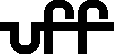 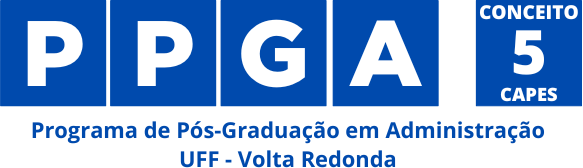 Programa de Pós-Graduação em Administração SolicitaçãoCampo Destinado ao AlunoNome:					 Matrícula:	Solicitação:Volta Redonda, 	de 	de 20	.Assinatura do Aluno	Assinatura do OrientadorCampo Destinado à CoordenaçãoDeferido	Indeferido	N/A (Não Aplicável)Parecer:Volta Redonda, 	de 	de 20	.Visto do aluno:		Data 	/	/	Solicitação – Via do AlunoNome:	Assunto da Solicitação:Obs.: Retornar em 	dias para o resultado da solicitação.Volta Redonda, 	de 	de 20	.     Assinatura do Aluno	Assinatura do Orientador